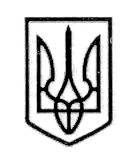                                                  УКРАЇНА                 СТОРОЖИНЕЦЬКА МІСЬКА РАДАЧЕРНІВЕЦЬКОГО  РАЙОНУЧЕРНІВЕЦЬКОЇ ОБЛАСТІХХХ позачергова сесія VІІІ скликання                          Р  І  Ш  Е  Н  Н  Я     № ___-30/2023 22 червня 2023 року                                                                              м. СторожинецьПро внесення змін до рішення ХХIV позачергової сесії VІІІ скликання Сторожинецької міської ради № 226-24/2022 від 08.12.2022 року                           "Про надання згоди на прийняття з державної власностіу комунальну власність майна"  Розглянувши лист 3 Державного пожежно-рятувального загону Головного управління ДСНС України у Чернівецькій області від                     09.06.2023 року № 69.3301-431/69, керуючись Законами України "Про місцеве самоврядування в Україні", "Про передачу об`єктів права державної та комунальної власності",міська  рада вирішила:1. Внести зміни до пункту 1 рішення ХХIV позачергової сесії                                VІІІ скликання Сторожинецької міської ради № 226-24/2022 від 08.12.2022 року                           "Про надання згоди на прийняття з державної власності у комунальну власність майна" та викласти його в наступній редакції: "надати згоду на прийняття з державної власності у комунальну власність Сторожинецької міської територіальної громади, в особі  Сторожинецької міської ради Чернівецького району Чернівецької області наступне майно: 1.1. Пожежний автомобіль STAR-266 р/н СЕ144Е, номер шасі (рами): 25249, червоного кольору;1.2. Пожежний автомобіль JELCZ р/н СЕ150Е, номер шасі (рами): SUJ005000Н0000127, червоного кольору;1.3. Пожежний автомобіль STAR-244 р/н СЕ151Е, номер шасі (рами) 11130, червоного кольору;1.4. Пожежний автомобіль MAGIRUS-DEUTZ р/н СЕ153Е, номер шасі (рами) 4900112991, червоного кольору."2. Відділу документообігу та контролю (М. БАЛАНЮК) забезпечити оприлюднення рішення на офіційному веб-сайті Сторожинецької міської ради Чернівецького району Чернівецької області.3. Дане рішення набуває чинності з моменту оприлюднення.  Продовження рішення ХХХ позачергової сесії VІІІ скликання від 22 червня 2023 р. №       -30/2023  4. Відділу транспортно-господарського обслуговування                                   (С. ГЛЯДЧЕНКО) та головному бухгалтеру – начальнику  відділу бухгалтерського  обліку  та  звітності  (М. ГРЕЗЮК)  вжити  всіх  передбачених законодавством заходів, щодо реєстрації права власності на зазначені в пункті 1 даного рішення, транспортні засоби та щодо взяття їх на баланс Сторожинецької міської ради. 5.	Контроль за виконанням рішення покласти на першого заступника міського голови Ігоря БЕЛЕНЧУКА та постійну комісію міської ради з питань регламенту, депутатської діяльності, законності, правопорядку, взаємодії з правоохоронними органами, протидії корупції, охорони прав, свобод і законних інтересів громадян, інформованості населення (Р.СУМАРЮК).Сторожинецький міський голова                                            Ігор МАТЕЙЧУК                            Виконавець:Інспектор з питань НС та ЦЗ населення та території                                                       Дмитро МІСИК               Погоджено:	Секретар Сторожинецької міської ради                         Дмитро БОЙЧУК Перший заступник Сторожинецького міського голови                                  Ігор БЕЛЕНЧУК Начальник відділу бухгалтерського обліку та звітності,головний бухгалтер                                                           Марія ГРЕЗЮК Начальник відділу транспортно-господарського обслуговування               Сергій ГЛЯДЧЕНКОНачальник відділу організаційної та кадрової роботи                                   Ольга ПАЛАДІЙ  Начальник юридичного відділу                                       Олексій КОЗЛОВ Начальник  відділудокументообігу та контролю                                            Микола БАЛАНЮК Голова комісії з питань регламенту, депутатської діяльності, законності, правопорядку взаємодії з правоохоронними органами, протидії корупції, охорони прав, свобод законних інтересів громадян, інформованості населення                                                Ростислава СУМАРЮК                                                                                                        